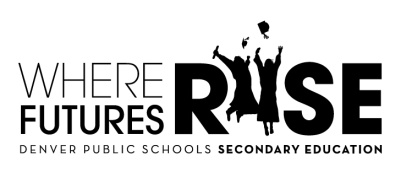 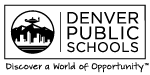 CONCURRENT ENROLLMENT PROGRAM AGREEMENT FORMTHIS FORM IS TO BE RETAINED BY THE HIGH SCHOOL FOR TUITION COLLECTION, IF NECESSARY.THIS AGREEMENT WILL COVER ALL POST SECONDARY CLASSES TAKEN WHILE ATTENDING THIS HIGH SCHOOL FOR THIS SCHOOL YEAR.You have read and agree to the terms and conditions of participation specified in the Student Registration and Contract.Reimbursement will be made to the District within five weeks of the end of the semester for the amount of tuition paid for the above-named student if the student:  fails any course or withdraws after the census date without the written consent of the high school principal.Failure to make reimbursement under the above-specified conditions will result in the tuition amount being added to the student’s fees.  If fees are not paid, the student may be restricted from participating in graduation ceremonies and will not be issued a final transcript or diploma.Student Signature:  								  Date: 			Parent/Guardian Signature:  							  Date: 			(If student is under age 18)Principal (or designee) Signature:  						  Date:  			***Not for use by Early/Middle College ProgramsCONCURRENT ENROLLMENT PROGRAM AGREEMENT FORMTHIS FORM IS TO BE RETAINED BY THE HIGH SCHOOL FOR TUITION COLLECTION, IF NECESSARY.THIS AGREEMENT WILL COVER ALL POST SECONDARY CLASSES TAKEN WHILE ATTENDING THIS HIGH SCHOOL FOR THIS SCHOOL YEAR.You have read and agree to the terms and conditions of participation specified in the Student Registration and Contract.Reimbursement will be made to the District within five weeks of the end of the semester for the amount of tuition paid for the above-named student if the student:  fails any course or withdraws after the census date without the written consent of the high school principal.Failure to make reimbursement under the above-specified conditions will result in the tuition amount being added to the student’s fees.  If fees are not paid, the student may be restricted from participating in graduation ceremonies and will not be issued a final transcript or diploma.Student Signature:  								  Date: 			Parent/Guardian Signature:  							  Date: 			(If student is under age 18)Principal (or designee) Signature:  						  Date:  			***Not for use by Early/Middle College Programs